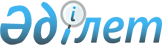 О корректировке базовых ставок земельного налогаРешение Усть-Каменогорского городского маслихата Восточно-Казахстанской области от 15 ноября 2019 года № 41/2-VI. Зарегистрировано Департаментом юстиции Восточно-Казахстанской области 29 ноября 2019 года № 6321.
      Примечание ИЗПИ.

      В тексте документа сохранена пунктуация и орфография оригинала.
      В соответствии с пунктом 1 статьи 510 Кодекса Республики Казахстан от 25 декабря 2017 года "О налогах и других обязательных платежах в бюджет" (Налоговый кодекс) (далее – Налоговый кодекс), подпунктом 15) пункта 1 статьи 6 Закона Республики Казахстан от 23 января 2001 года "О местном государственном управлении и самоуправлении в Республике Казахстан", решением Усть-Каменогорского городского маслихата от 31 мая 2019 года № 44/3-VI "Об утверждении проекта (схемы) зонирования земель города Усть-Каменогорска" (зарегистрировано в Реестре государственной регистрации нормативных правовых актов за номером 5996), Усть-Каменогорский городской маслихат РЕШИЛ:
      1. На земли промышленности, транспорта, связи, обороны и иного несельскохозяйственного назначения, расположенные вне населенных пунктов в границах административного подчинения города Усть-Каменогорска базовую ставку земельного налога, установленную статьей 506 Налогового кодекса:
      по 1 зоне – повысить на 30%;
      по 2 зоне – повысить на 10%; 
      по 3 зоне – понизить на 10%; 
      по 4 зоне – понизить на 30%.
      На земли населенных пунктов по утвержденным схемам зонирования, базовую ставку земельного налога, установленную статьей 505 Налогового кодекса:
      по 1 зоне – повысить на 31%;
      по 2 зоне – повысить на 33%; 
      по 3 зоне – повысить на 35%; 
      по 4 зоне – повысить на 38%;
      по 5 зоне – повысить на 41%;
      по 6 зоне – повысить на 44%;
      по 7 зоне – повысить на 46%;
      по 8 зоне – повысить на 50%
      Сноска. Пункт 1 в редакции решения Усть-Каменогорского городского маслихата Восточно-Казахстанской области от 12.03.2021 № 3/7-VII (вводится в действие с 01.01.2020).
      2. Признать утратившим силу решение Усть-Каменогорского городского маслихата от 27 ноября 2018 года № 37/4-VІ "О корректировке базовых ставок земельного налога" (зарегистрировано в Реестре государственной регистрации нормативных правовых актов за номером 5-1-206, опубликовано в Эталонном контрольном банке нормативных правовых актов Республики Казахстан в электронном виде 20 декабря 2018 года).
      3. Настоящее решение вводится в действие с 1 января 2020 года.
					© 2012. РГП на ПХВ «Институт законодательства и правовой информации Республики Казахстан» Министерства юстиции Республики Казахстан
				
      Председатель сессии 

О. Тлеукенов

      Секретарь городского маслихата 

А. Светаш
